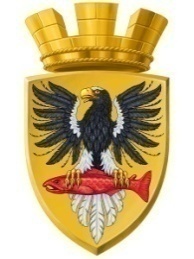                           Р О С С И Й С К А Я   Ф Е Д Е Р А Ц И ЯКАМЧАТСКИЙ КРАЙП О С Т А Н О В Л Е Н И ЕАДМИНИСТРАЦИИ ЕЛИЗОВСКОГО ГОРОДСКОГО ПОСЕЛЕНИЯот 17.12.2019 г					№  1327-п           г. Елизово	В соответствии с Федеральным законом от 06.10.2003 № 131-ФЗ «Об общих принципах организации местного самоуправления в Российской Федерации», Уставом Елизовского городского поселения, Порядком установления тарифов на услуги, предоставляемые муниципальными предприятиями и учреждениями Елизовского городского поселения от 26.09.2019 № 170-НПА, принятым Решением Собрания депутатов Елизовского городского поселения от 26.09.2019 № 589, протоколом заседания комиссии по установлению и регулированию тарифов в Елизовском городском поселении от 13.12.2019 №5.ПОСТАНОВЛЯЮ:Утвердить и ввести в действие на период с 1 января 2020 года по 31 декабря 2020 года тарифы на услуги, оказываемые МАУ «Единый расчетно-кассовый центр» (МАУ «Единый расчетно-кассовый центр» не является плательщиком НДС): по расчету, учету и приему платежей от населения за жилищно-коммунальные услуги (кроме многоквартирных домов находящихся в непосредственном управлении) в размере 1,40 рублей за 1 кв. метр общей площади жилого помещения в месяц;по расчету, учету и приему платежей от населения за жилищно-коммунальные услуги для многоквартирных домов, находящихся в непосредственном управлении, в размере 0,90 руб. за 1 кв.м. общей площади жилого помещения в месяц; по учету и регистрации граждан в размере 0,40 рублей за 1 кв. метр общей площади жилого помещения в месяц; по приему платежей от населения за коммунальные услуги в размере 1,27 процентов от суммы принятых платежей.Муниципальному казенному учреждению «Служба по обеспечению деятельности администрации Елизовского городского поселения» опубликовать (обнародовать) настоящее постановление в средствах массовой информации и разместить в информационно-телекоммуникационной сети «Интернет» на официальном сайте администрации Елизовского городского поселения.Настоящее постановление вступает в силу после его официального опубликования (обнародования).Контроль за исполнением настоящего постановления оставляю за собой.И. о. Главы администрацииЕлизовского городского поселения 					В.А. МаслоОб утверждении тарифов на услуги, оказываемые МАУ «Единый расчетно-кассовый центр», на 2020 год